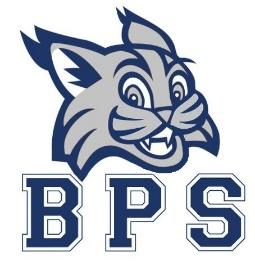 BUILD TeamNorms: Be on time; Be fully present; Come prepared; Create a positive, confidential, and safe spaceMarch 13, 2023Bobcat Booyah!TOTY Criteria and TimelinePBISSchool discipline dataWalkthrough on March 29th PLC Application Process and TimelineFaculty Input PL Day Agenda and GoalsMath Textbook Adoption ProcessSocial Studies Night UpdatesWhere are we in the process?What supports are needed?Create Next Agenda for April 24th 